Listhings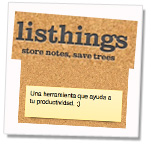 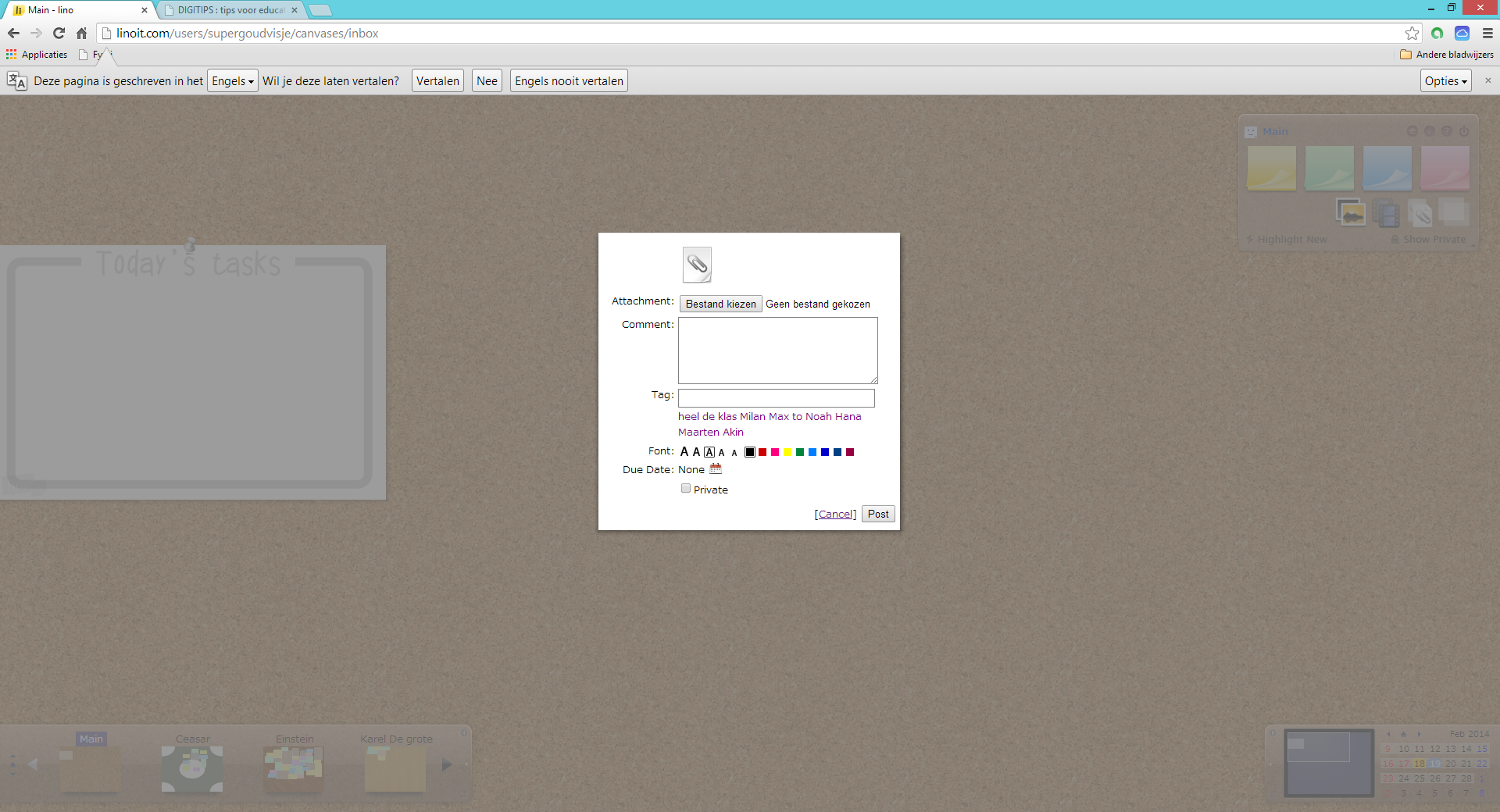 Stap 1: Listhings opstartenStap 1: Listhings opstartenStap 1: Listhings opstartenStap 1: Listhings opstarten1. 	Open ‘internet explorer’ of ‘google chrome’.2.	Typ in de adresbalk: http://www.listhings.com	4.	Typ in de vakjes je e-mailadres en wachtwoord.	e-mailadres: _________________	Wachtwoord: _________________	Klaar? Klik op ‘Start taking notes’. 1. 	Open ‘internet explorer’ of ‘google chrome’.2.	Typ in de adresbalk: http://www.listhings.com	4.	Typ in de vakjes je e-mailadres en wachtwoord.	e-mailadres: _________________	Wachtwoord: _________________	Klaar? Klik op ‘Start taking notes’. 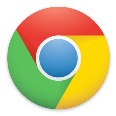 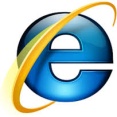 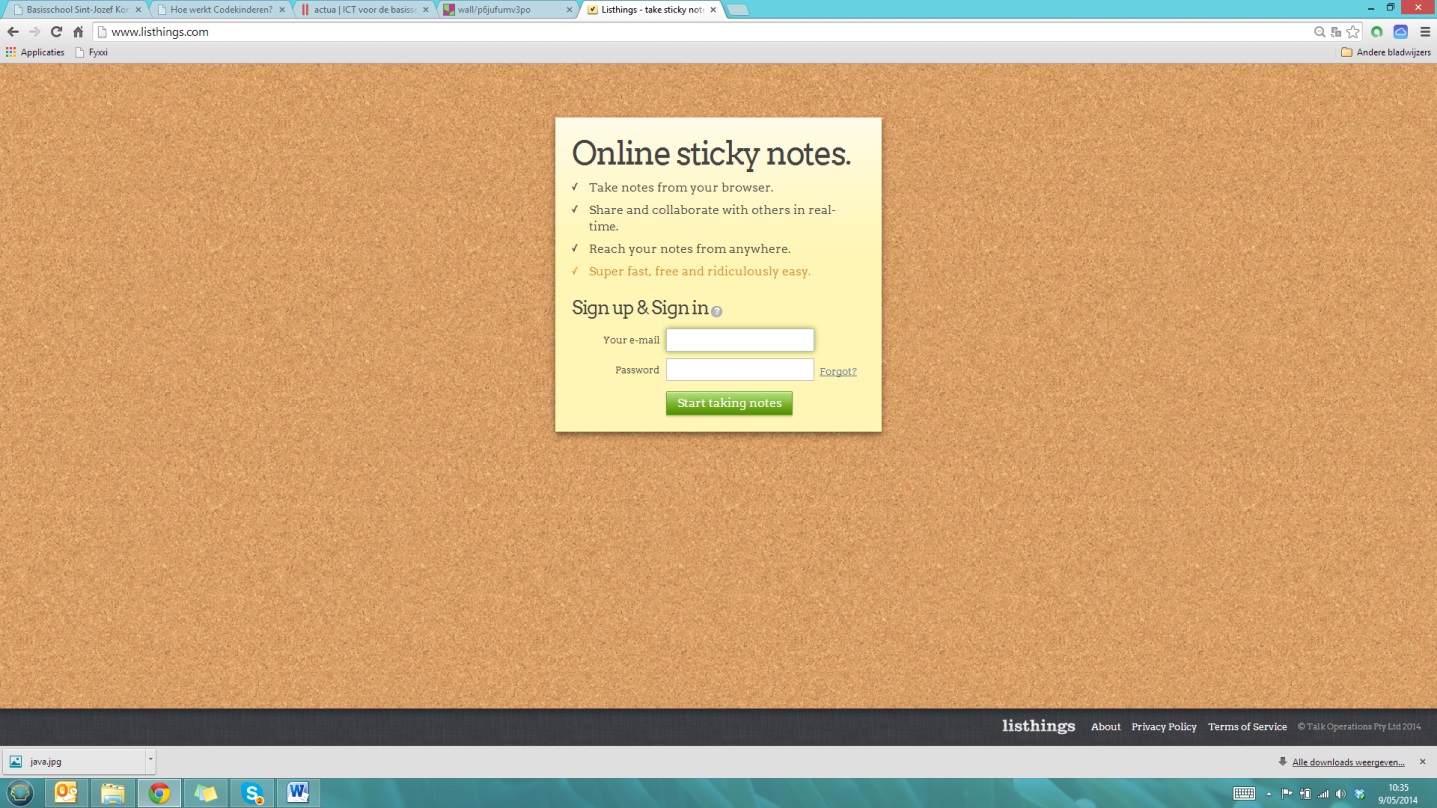 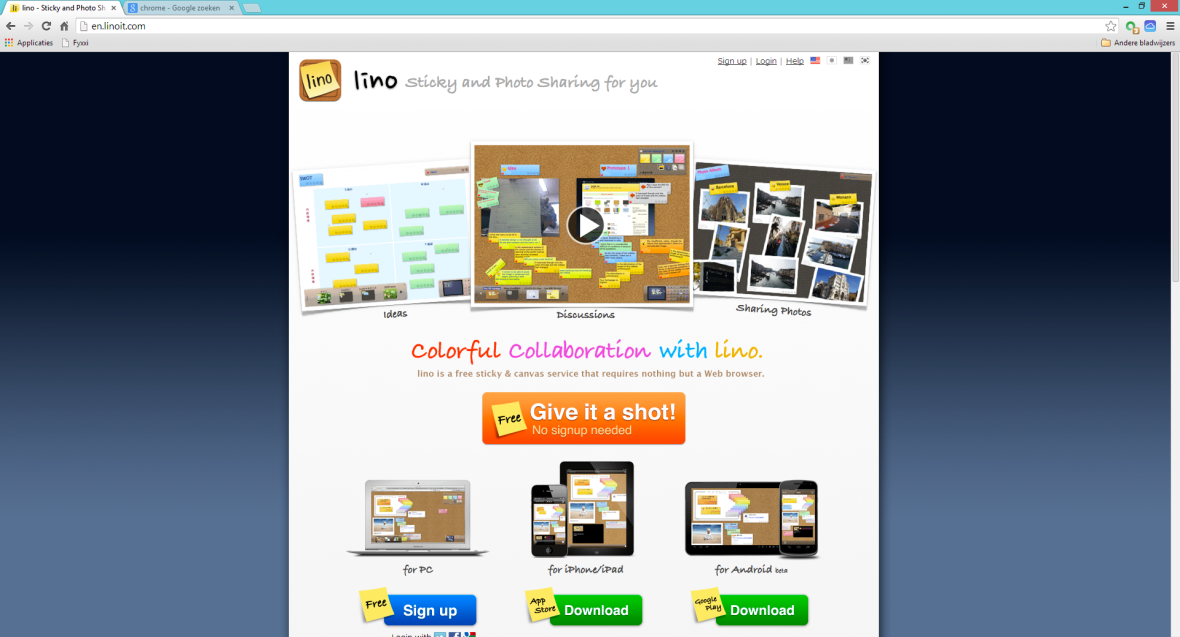 Stap 2: Open een bord.Stap 2: Open een bord.Stap 2: Open een bord.Stap 2: Open een bord.1. 	Om een nieuw bord te openen klik je naast ‘My notes’ op het plusje.2.	Typ een naam voor je bord (= titel) en klik op ‘OK’.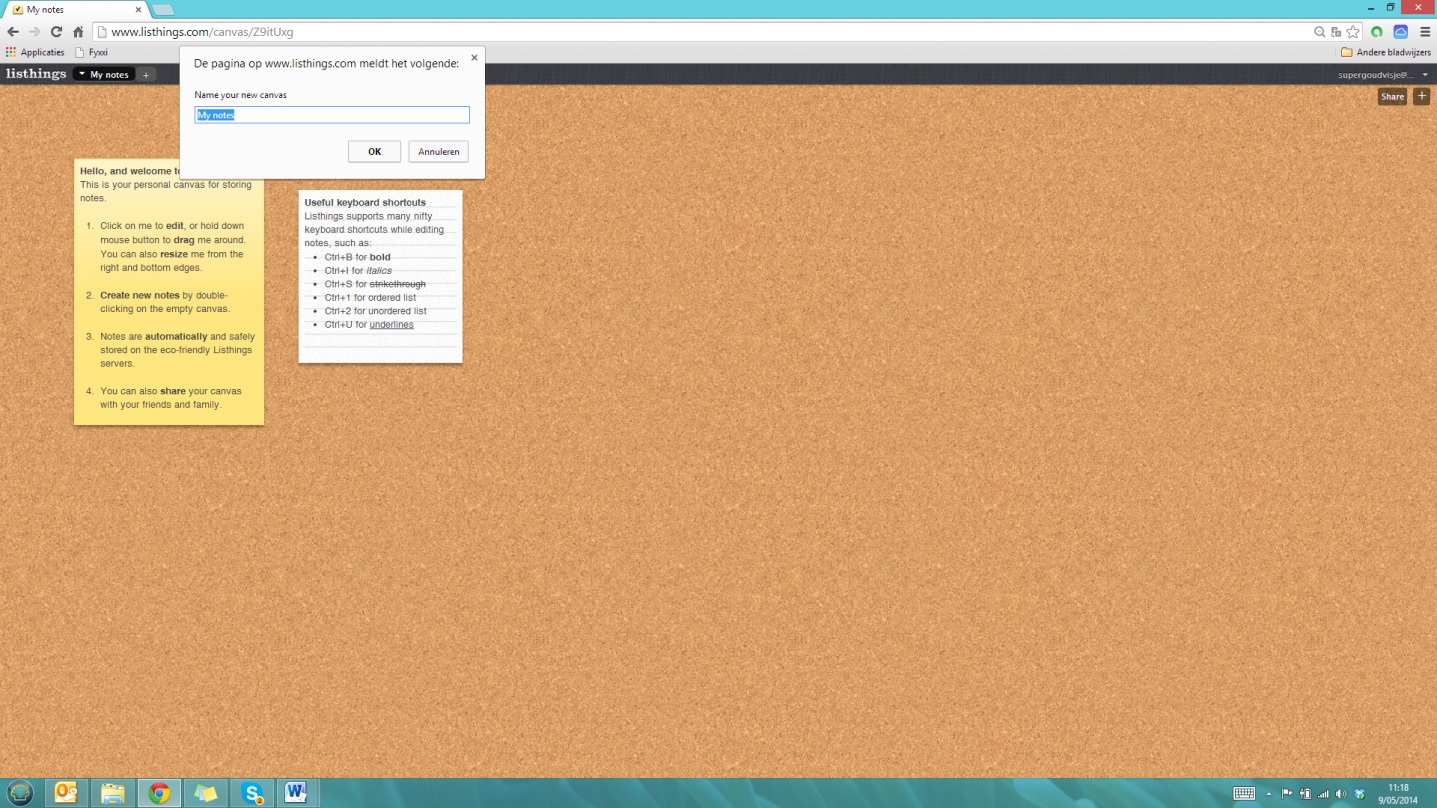 Stap 3: Voeg je materiaal toe aan je bord.Stap 3: Voeg je materiaal toe aan je bord.Stap 3: Voeg je materiaal toe aan je bord.Stap 3: Voeg je materiaal toe aan je bord.1. 	Rechtsbovenaan zie je een plusje. Je kan nu kiezen uit 3 opties om toe te voegen:Een plakbriefje met tekstEen afbeeldingEen afvinklijstjeA.	Een plakbriefje: 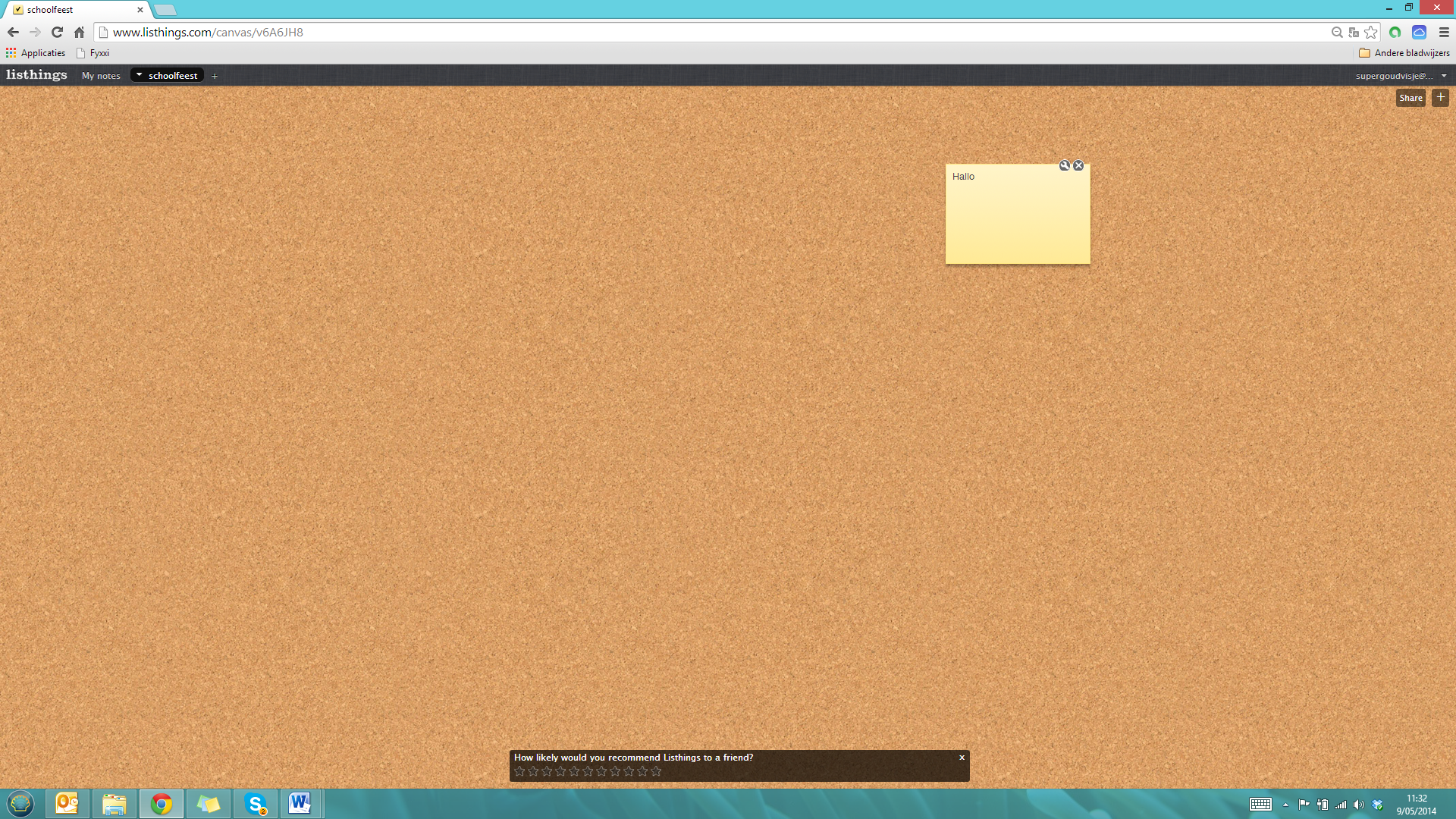 Begin gewoon te typen. Klik op de steeksleutel om een andere achtergrondkleur te kiezen.Klik op de rand van het briefje om het briefje te vergroten/verkleinen of van plaats te veranderen.Klik op het kruisje om het plakbriefje te verwijderen. B.	Een foto of afbeelding van je computer: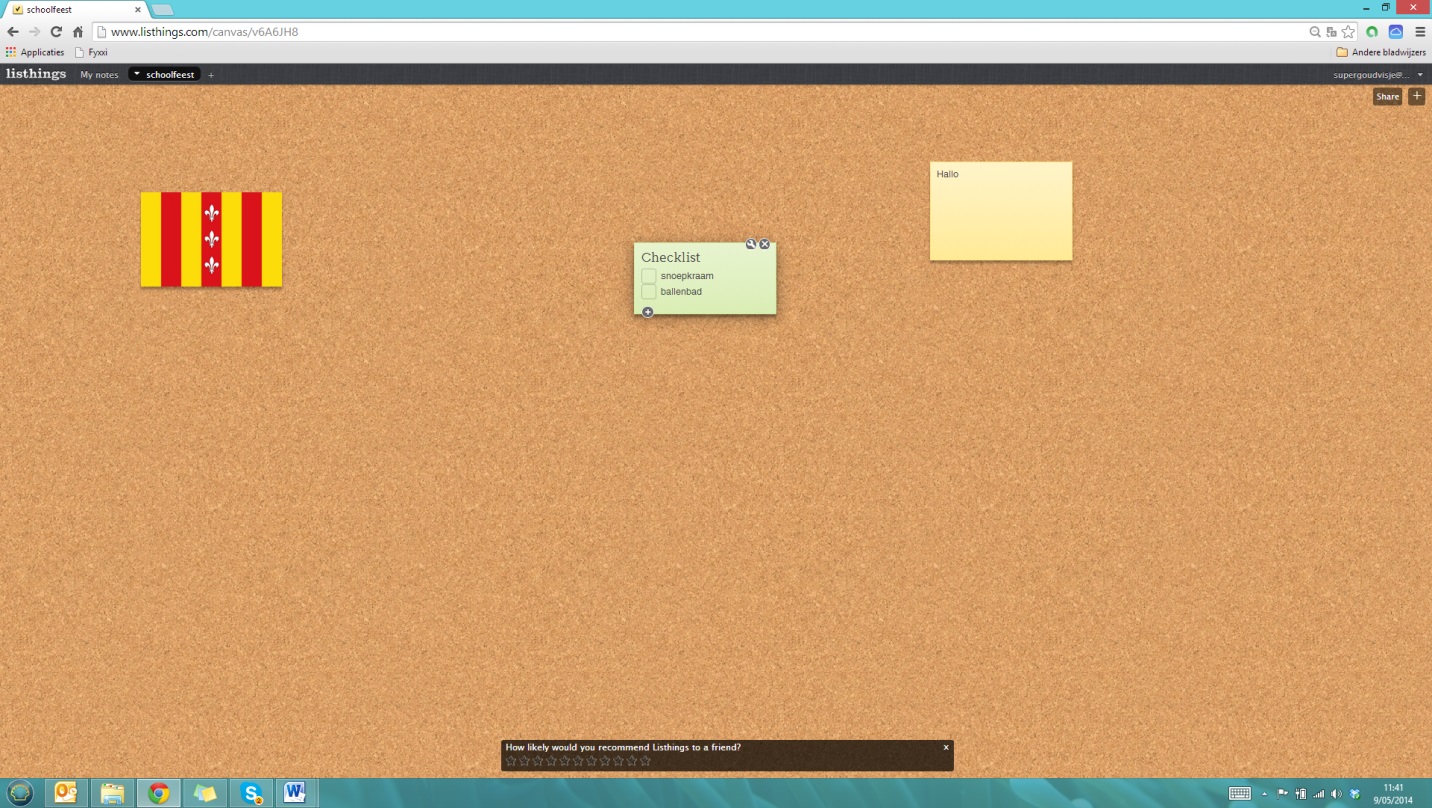 Navigeer naar je foto of afbeelding op je computer en klik op ‘Openen’. Om het formaat van je afbeelding te wijzigen, ga je met de muis over de rand. Als je een pijltje ziet kan je klikken en slepen.C. 	Een afvinklijstje: 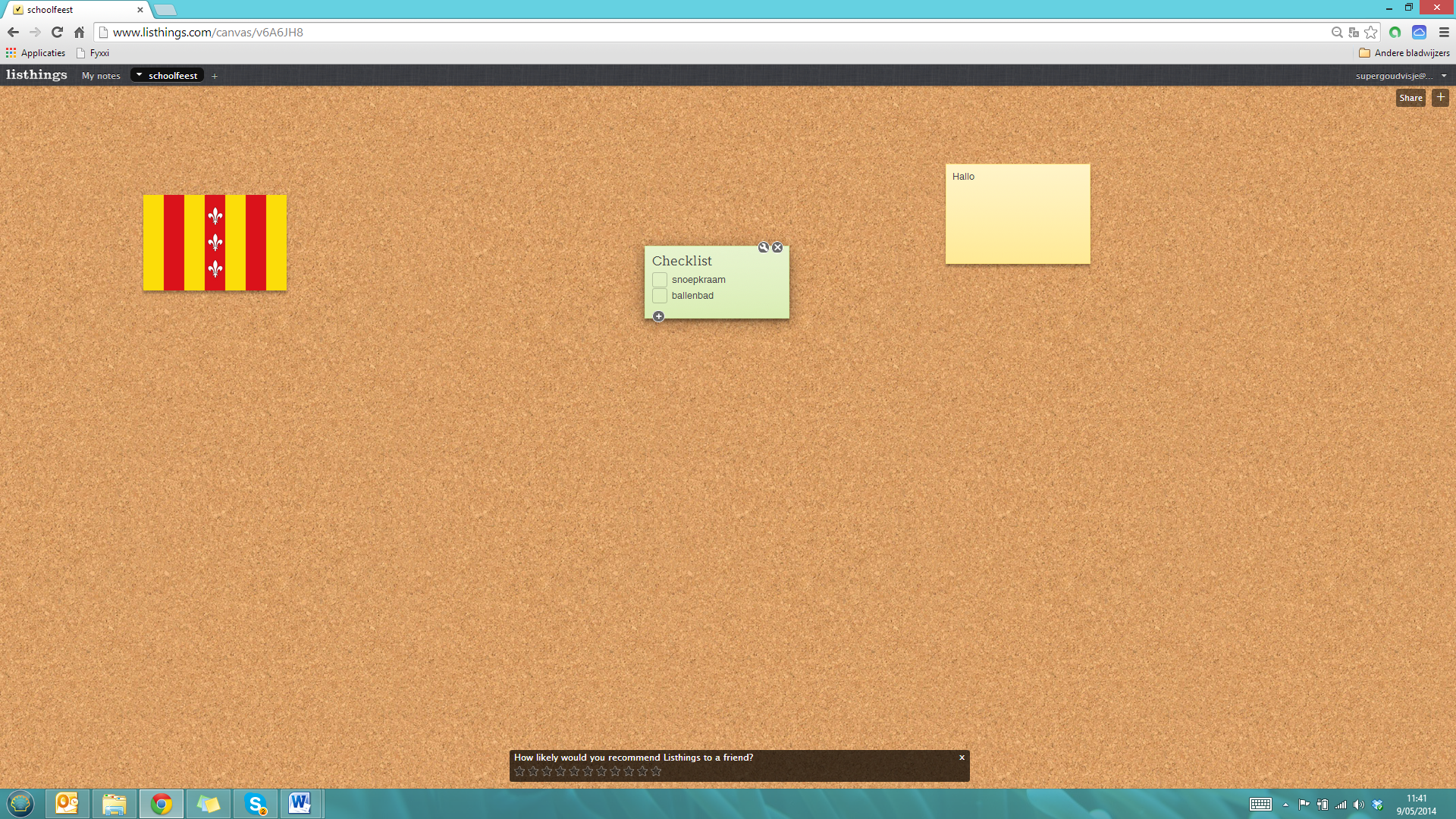 Typ een eerste item.Klik op het plusje onderaan om een item toe te voegen.Klik op de titel ‘Checklist’ om eventueel te wijzigen.1. 	Rechtsbovenaan zie je een plusje. Je kan nu kiezen uit 3 opties om toe te voegen:Een plakbriefje met tekstEen afbeeldingEen afvinklijstjeA.	Een plakbriefje: Begin gewoon te typen. Klik op de steeksleutel om een andere achtergrondkleur te kiezen.Klik op de rand van het briefje om het briefje te vergroten/verkleinen of van plaats te veranderen.Klik op het kruisje om het plakbriefje te verwijderen. B.	Een foto of afbeelding van je computer:Navigeer naar je foto of afbeelding op je computer en klik op ‘Openen’. Om het formaat van je afbeelding te wijzigen, ga je met de muis over de rand. Als je een pijltje ziet kan je klikken en slepen.C. 	Een afvinklijstje: Typ een eerste item.Klik op het plusje onderaan om een item toe te voegen.Klik op de titel ‘Checklist’ om eventueel te wijzigen.1. 	Rechtsbovenaan zie je een plusje. Je kan nu kiezen uit 3 opties om toe te voegen:Een plakbriefje met tekstEen afbeeldingEen afvinklijstjeA.	Een plakbriefje: Begin gewoon te typen. Klik op de steeksleutel om een andere achtergrondkleur te kiezen.Klik op de rand van het briefje om het briefje te vergroten/verkleinen of van plaats te veranderen.Klik op het kruisje om het plakbriefje te verwijderen. B.	Een foto of afbeelding van je computer:Navigeer naar je foto of afbeelding op je computer en klik op ‘Openen’. Om het formaat van je afbeelding te wijzigen, ga je met de muis over de rand. Als je een pijltje ziet kan je klikken en slepen.C. 	Een afvinklijstje: Typ een eerste item.Klik op het plusje onderaan om een item toe te voegen.Klik op de titel ‘Checklist’ om eventueel te wijzigen.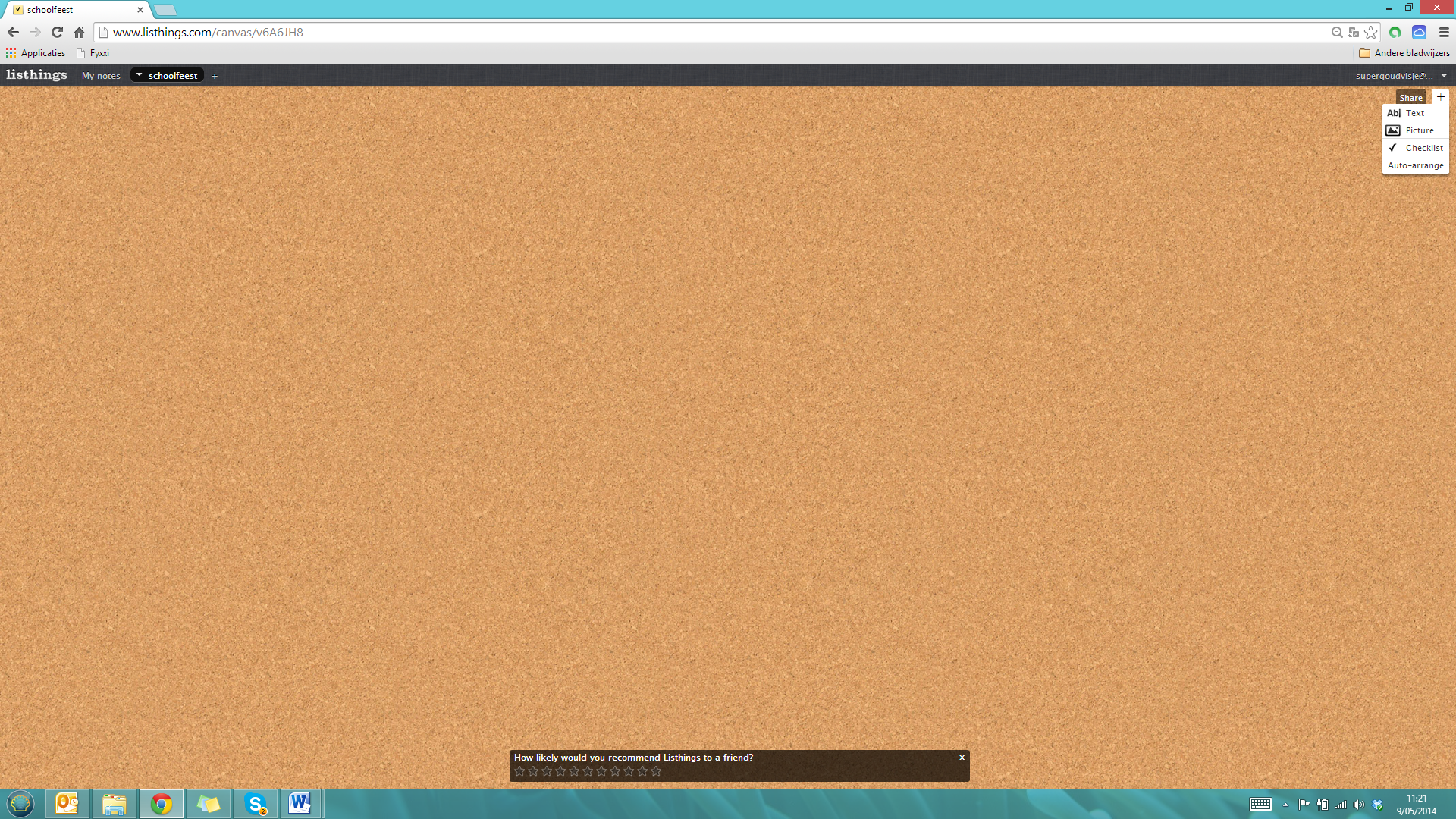 Stap 4: Deel je bord.Stap 4: Deel je bord.Stap 4: Deel je bord.Stap 4: Deel je bord.In de klas kan je de kinderen gewoon laten inloggen met allemaal hetzelfde e-mailadres en wachtwoord. Maak best op voorhand verschillende borden aan, zodat de leerlingen per 2 aan 1 bord kunnen werken.Thuis of met collega’s kan je het bord met hen delen door hun e-mailadres op te geven. Klik hiervoor rechtsbovenaan op de knop ‘Share’ en typ in het volgende venster hun e-mailadres. Klik op de groene knop ‘Share’.In de klas kan je de kinderen gewoon laten inloggen met allemaal hetzelfde e-mailadres en wachtwoord. Maak best op voorhand verschillende borden aan, zodat de leerlingen per 2 aan 1 bord kunnen werken.Thuis of met collega’s kan je het bord met hen delen door hun e-mailadres op te geven. Klik hiervoor rechtsbovenaan op de knop ‘Share’ en typ in het volgende venster hun e-mailadres. Klik op de groene knop ‘Share’.In de klas kan je de kinderen gewoon laten inloggen met allemaal hetzelfde e-mailadres en wachtwoord. Maak best op voorhand verschillende borden aan, zodat de leerlingen per 2 aan 1 bord kunnen werken.Thuis of met collega’s kan je het bord met hen delen door hun e-mailadres op te geven. Klik hiervoor rechtsbovenaan op de knop ‘Share’ en typ in het volgende venster hun e-mailadres. Klik op de groene knop ‘Share’.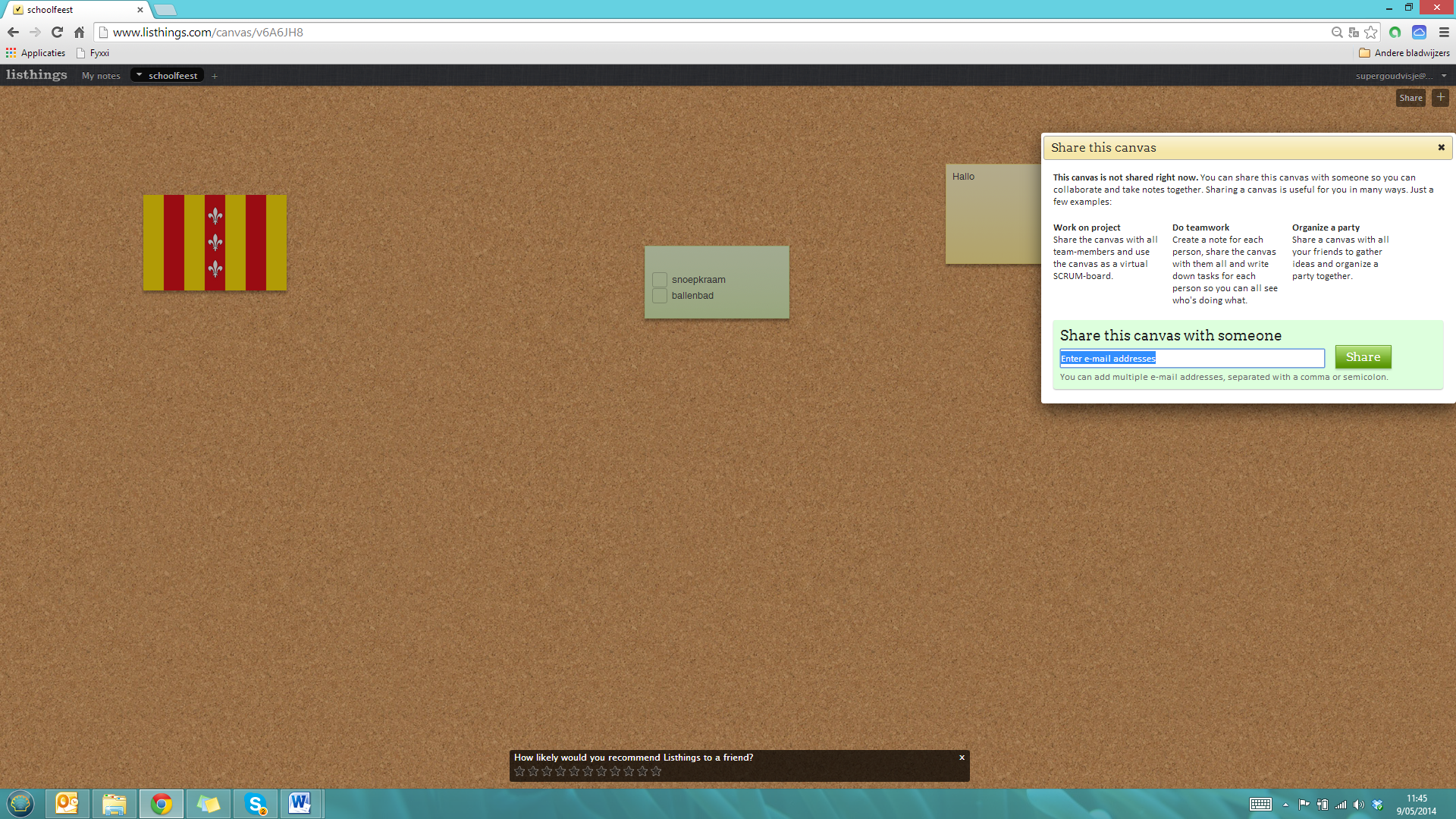 